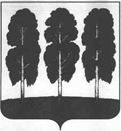 АДМИНИСТРАЦИЯ БЕРЕЗОВСКОГО РАЙОНАХАНТЫ-МАНСИЙСКОГО АВТОНОМНОГО ОКРУГА – ЮГРЫРАСПОРЯЖЕНИЕ от 07.11.2022 года                                                    	№ 710-рпгт. БерезовоО внесении изменения в распоряжение администрации городского поселения Березово № 391-р от 28.10.2013 «О признании жилыхдомов аварийными и неподлежащими реконструкции»В целях приведения муниципального правового акта администрации городского поселения Березово в соответствие с действующим законодательством:Пункт 1 распоряжения администрации городского поселения Березово                391-р от 28.10.2013 «О признании жилых домов аварийными и неподлежащими реконструкции» дополнить абзацем шестым следующего содержания:«- расселение жителей из указанного дома осуществить в соответствии с «адресной программой Березовского района по переселению граждан из аварийного жилищного фонда на 2019-2022 годы», утвержденной постановлением администрации Березовского район от 20.05.2019 № 598, в срок до 31.12.2022.».Настоящее распоряжение вступает в силу после его подписания.Глава района	 П.В. Артеев